CSCI 1470 
University of Central Arkansas
Lab 1 In-class Assignment  
Topic: Compiler (Visual Studio.NET), output (cout), data types, basic operators, Reading: Ch. 2*Note: Include the following set of comments at the top of your source code for all assignments. //Author: //Assignment # (Example: A1-1.cpp)//Lab Time:  Tuesday, 2:40-4:30// Date of Work:// Description:  Brief description of the purpose of the program (Example: Calculates the area of a square.)Assignment Save this file as A1-1.cppWrite a C++ program that displays your name, street address, city-state-zip code on 3 different lines.Example Output:Joe Smith1215 ,  72032Paste the following code portion into .Net 2008 and fill in the blanks provided://Author:  Joe Smith (Replace with your name)//Assignment: A1-1//Lab Time:  Tuesday, 2:40-4:30//Date of Work:  //Description:  Displays my name, address, city, state and zip code#include <_______>_________________int _____(){  cout << "____\n" << "___\n"  << "______\n";  return 0;}Additional Exercise:Modify your completed A1-1 program replacing \n with endl.  Save this file as A1-1.cpp and submit this completed exercise (i.e., the one containing endl) via email to clarenceb@uca.edu.Save this file as A1-2.cppWrite a C++ program that displays the number “1” using asterisks “*” as follows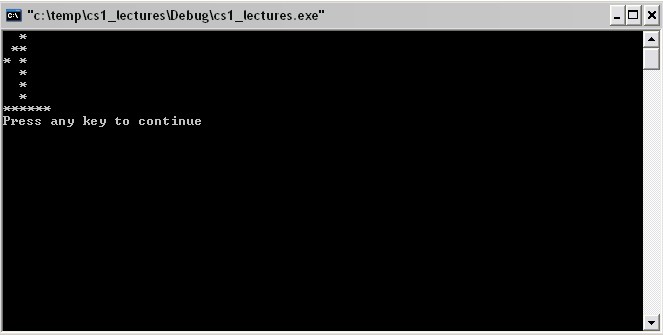 Submit A1-1.cpp and A1-2.cpp via email to clarenceb@uca.edu.CSCI 1470 Lab 1 Out-of-class AssignmentDue: Monday, 8/31/2015 by 11:00 pmTopics: Compiler (Visual Studio.NET), cout statements, newline, comments: Ch. 2 (The design header must be completed in order to earn any points for the lab.)*Note: Include the following set of comments at the top of your source code for all assignments. //Author:  Your Name//Assignment # (Example: B1-1)//Lab Time:  Tuesday, 2:40-4:30//Date of Work:  //Description: Brief description of the purpose of the program (Example: Displays a pattern.)Assignments: Save this file as B1-1.cpp.  Write a program that displays the following information about you.  Name:High School Attended:Classification:Sample output:Name: Mary SmithHigh School Attended: ViloniaClassification: FreshmanRun your program and debug (fix or correct) if necessarySubmit B1-1.cpp via email to clarenceb@uca.edu. 